ТЕРРИТОРИАЛЬНАЯ ИЗБИРАТЕЛЬНАЯ КОМИССИЯЯРОСЛАВСКОГО РАЙОНАРЕШЕНИЕг. ЯрославльО регистрации Хвостовой Светланы Александровны кандидатом на должность Главы Карабихского сельского поселения Ярославского муниципального района Ярославской области, выдвинутой избирательным объединением Региональное отделение Политической Партии СПРАВЕДЛИВАЯ РОССИЯ в Ярославской области  на досрочных выборах Главы Карабихского сельского поселения Ярославского муниципального района Ярославской области, назначенных на 25 апреля 2021 годаВ соответствии со статьей 50 Закона Ярославской области от 02.06.2003 № 27-з  «О выборах в органы  государственной власти Ярославской области и органы местного самоуправления муниципальных образований Ярославской области», проверив соответствие порядка выдвижения, оформление и полноту сведений в документах при выдвижении избирательным объединением Региональное отделение Политической Партии СПРАВЕДЛИВАЯ РОССИЯ в Ярославской области кандидата на должность Главы Карабихского сельского поселения Ярославского муниципального района Ярославской области Хвостовой Светланы Александровны, территориальная  избирательная комиссия Ярославского районаРЕШИЛА:Зарегистрировать Хвостову Светлану Александровну, 1971 года рождения, индивидуального предпринимателя, проживающую в г.Ярославле Ярославской области, выдвинутую избирательным объединением Региональное отделение Политической Партии СПРАВЕДЛИВАЯ РОССИЯ в Ярославской области кандидатом на должность Главы Карабихского сельского поселения Ярославского муниципального района Ярославской области, 17.03.2021 в 13 часов 10 минут.Выдать  кандидату на должность Главы Карабихского сельского поселения Ярославского муниципального района Ярославской области Хвостовой Светлане Александровне удостоверение зарегистрированного кандидата установленного образца.Включить сведения о кандидате Хвостовой Светлане Александровне в текст избирательного бюллетеня для голосования по досрочным выборам Главы Карабихского сельского поселения Ярославского муниципального района Ярославской области и в информационный плакат о зарегистрированных кандидатах.Направить решение в газету «Ярославский агрокурьер» для опубликования.Контроль за исполнением решения возложить на секретаря территориальной избирательной комиссии Ярославского района Касаткину С.А.Председатель территориальнойизбирательной комиссииЯрославского района                                                                                           С.Г. ЛапотниковСекретарь территориальнойизбирательной комиссииЯрославского района                                                                                             С.А. Касаткина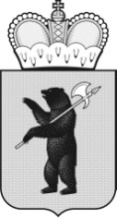 17.03.2021№ 12/101  